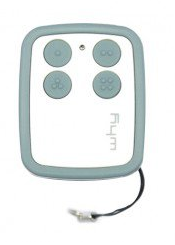 TELECOMMANDE WHY EVO